月考一化学试卷答案选择题(每题2分）二．填空题（每空2分）25．（12分）(1)MnCl2+Cl2↑+2H2O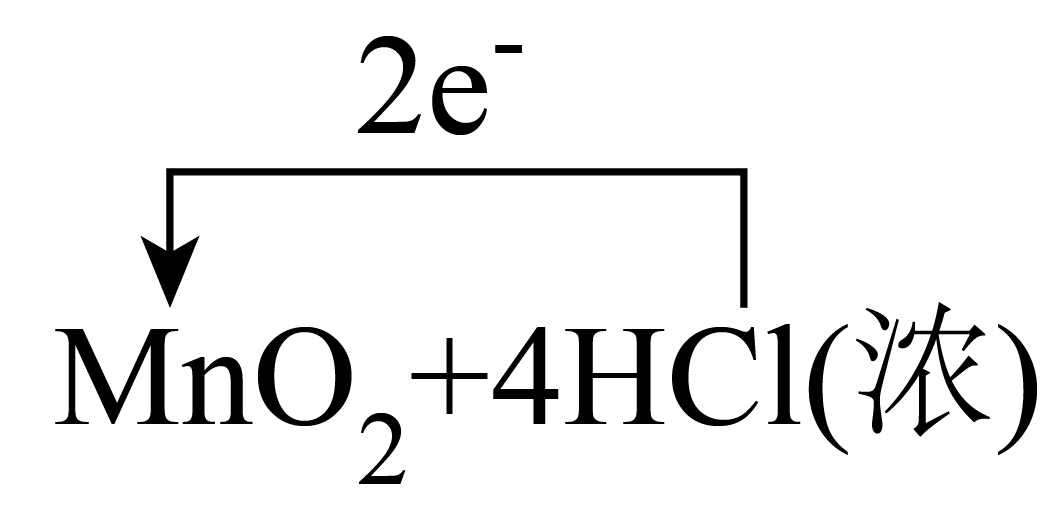 (2)     Cl2     还原性、酸性(3)     2H++CuO=Cu2++H2O     置换     4HCl+O22H2O+2Cl226．（10分）(1)     ⑤⑥⑦⑧     ①②(2)(3)              27．（16分）(1)     +2     盐(2)C(3)C(4)Ba2++SO=BaSO4↓（5）红褐色沉淀   沉淀消失   3H+ + Fe（OH3）= Fe3++ 3H2O 28．（14分）(1)B(2)     2Na+2H2O=2Na++2OH-+H2↑     A   氧化     还原     B     b    123456789101112CADDCCDADDBA131415161718192021222324BAADCBBDCCCD